Проект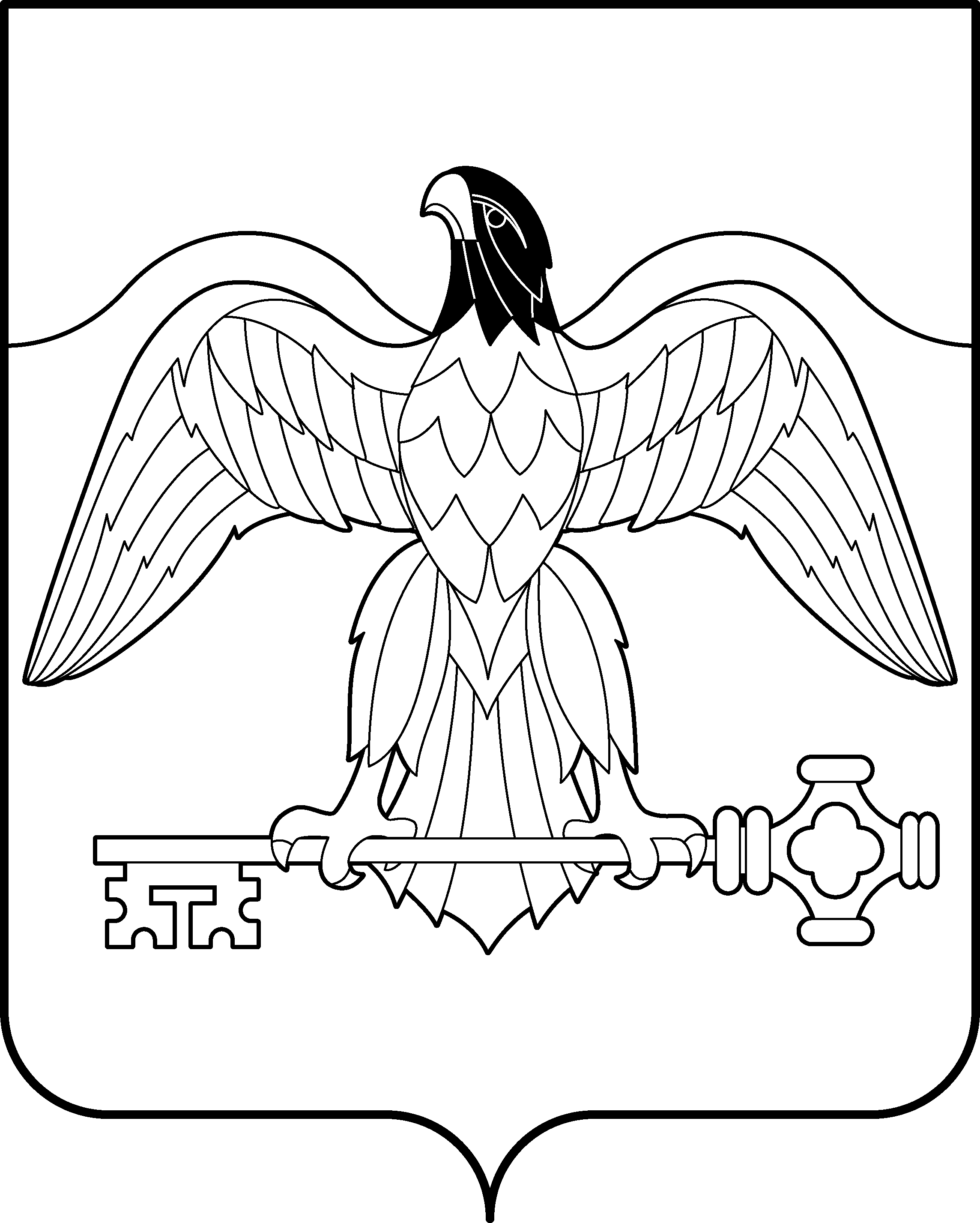 СОБРАНИЕДЕПУТАТОВ КАРАБАШСКОГОГОРОДСКОГО ОКРУГАРЕШЕНИЕот «      »  декабря  2017 года			   «О бюджете Карабашского              				внесен главойгородского округа на 2018 год  и на			Карабашского городскогоплановый период 2019 и 2020 годов» 			округа                          В соответствии с Бюджетным кодексом Российской Федерации, Положением о бюджетном процессе в Карабашском городском округе, утвержденным решением Собрания депутатов Карабашского городского округа от 26.03.2015г. № 660 «Об утверждении положения о бюджетном процессе в Карабашском городском округе», рассмотрев проект бюджета Карабашского городского округа на 2018 год и на плановый период 2019 и 2020 годов, руководствуясь Уставом Карабашского городского округа,Собрание депутатов Карабашского городского округа РЕШАЕТ:1. Утвердить основные характеристики местного бюджета на 2018 год:           1) прогнозируемый общий объем доходов местного бюджета в сумме 475699,3  тыс. рублей, в том числе безвозмездные поступления от других бюджетов бюджетной системы Российской Федерации в сумме 360766,5 тыс. рублей;        2) общий объем расходов местного бюджета в сумме 470699,3 тыс. рублей;объем профицита местного бюджета в сумме 5000,0 тыс. рублей.         2.	Утвердить основные характеристики местного бюджета на плановый период 2019 и 2020 годов:	1) прогнозируемый общий объем доходов местного бюджета на 2019 год в сумме 369698,1  тыс. рублей, в том числе безвозмездные поступления от других бюджетов бюджетной системы Российской Федерации в сумме 249751,7  тыс. рублей, и на 2020 год в сумме 372734,7  тыс. рублей, в том числе безвозмездные поступления от других бюджетов бюджетной системы Российской Федерации в сумме 249028,7 тыс. рублей;         2) общий объем расходов местного бюджета на 2019 год в сумме 364698,1 тыс. рублей и на 2020 год в сумме 360234,7  тыс. рублей.	3) объем профицита местного бюджета на 2019 год в сумме 5000,0 тыс. рублей и на 2020 год в сумме 12500,0 тыс. рублей.2. Утвердить нормативы отчислений в местный бюджет городского округа на 2018 год и на плановый период 2019 и 2020 годов  согласно приложению 1.3. Утвердить перечень главных администраторов доходов местного бюджета согласно приложению 2.4. Утвердить перечень главных администраторов источников финансирования дефицита местного бюджета согласно приложению 3.5. Утвердить общий объем бюджетных ассигнований на исполнение публичных нормативных обязательств на2018 год в сумме  82908,4 тыс. рублей,2019 год в сумме  83189,1 тыс. рублей,2020 год в сумме  83966,4 тыс. рублей.6. Утвердить:1)  распределение бюджетных ассигнований по целевым статьям (муниципальным программам Карабашского городского округа и непрограммным направлениям деятельности),  группам (группам и подгруппам) видов расходов, разделам и подразделам классификации расходов бюджетов бюджетной системы Российской Федерации  (далее - классификация расходов бюджетов) на 2018 год согласно приложению 4, на плановый период 2019 и 2020 годов согласно приложению 5;	2) ведомственную структуру расходов местного бюджета на 2018 год согласно приложению 6, на плановый период 2019 и 2020 годов согласно приложению 7;	3) распределение бюджетных ассигнований по разделам и подразделам классификации расходов бюджетов на 2018 год согласно приложению 8 и плановый период 2019 и 2020 годов согласно приложению 9;7.  Глава городского округа вправе в ходе исполнения бюджета вносить в пределах, установленных бюджетным законодательством Российской Федерации изменения в структуру расходов местного бюджета:- на суммы средств, выделенных бюджету за счет резервного фонда Правительства Челябинской области;- на суммы средств, выделенных бюджету городского округа из областного фонда финансовой поддержки на обеспечение сбалансированности местных бюджетов; - на суммы средств, выделенных бюджету городского округа из областного бюджета в виде субсидий и субвенций;- в случае обращения взыскания на средства местного бюджета на основании исполнительных листов судебных органов, погашения признанной в установленном порядке кредиторской задолженности;- в случае принятия полномочий по финансированию отдельных бюджетных учреждений, мероприятий или иных видов расходов, либо изменения перечня распорядителей средств местного бюджета.8. Установить, что остатки средств местного бюджета по состоянию на 1 января 2018 года направляются главой городского округа на:- обеспечение своевременной выплаты заработной платы работникам организаций бюджетной сферы и оплату потребленных организациями бюджетной сферы топливно-энергетических ресурсов;- финансирование муниципальных программ;- финансирование объектов капитального строительства и реконструкции;- финансирование расходов по соответствующим разделам функциональной структуры расходов местного бюджета, в том числе социальных расходов;- осуществление выплат, сокращающих долговые обязательства городского округа;- финансирование модернизации и ремонта объектов жилищно-коммунального хозяйства;- финансирование расходов на оперативное устранение аварийных ситуаций в жилищно-коммунальном хозяйстве;- индексацию заработной платы и оказание финансовой поддержки работникам организаций бюджетной сферы, погашение признанной в установленном порядке кредиторской задолженности;- дополнительное финансирование расходов на подготовку объектов жилищно-коммунального хозяйства и социальной сферы к работе в зимних условиях;- софинансирование мероприятий в социальной сфере при условии выделения средств из областного и федерального бюджетов;- формирование муниципальной собственности городского округа.9. В случае поступления в ходе исполнения доходной части местного бюджета дополнительных доходов сверх сумм, установленных пунктом 1 настоящего Решения, поступившие дополнительные доходы направляются главой городского округа.10. Установить, что нормативные правовые акты Карабашского городского округа не обеспеченные источниками финансирования в местном бюджете на 2018 год и плановом периоде 2019 и 2020 годов, не подлежат исполнению в 2018 году.В случае если расходы на реализацию нормативного правового акта городского округа частично (не в полной мере) обеспечены источниками финансирования в местном бюджете, такой нормативный правовой акт городского округа применяется в пределах средств, предусмотренных в местном бюджете на 2018 год и плановый период 2019 и 2020 годов.В случае если нормативные правовые акты городского округа устанавливают расходные обязательства, исполнение которых не предусмотрено Решением «О бюджете Карабашского городского округа на 2018 год и на плановый период 2019 и 2020 годов», применяется Решение «О бюджете Карабашского городского округа на 2018 год и на плановый период 2019 и 2020 годов».Нормативные правовые акты органов местного самоуправления Карабашского городского округа, влекущие дополнительные расходы местного бюджета на 2018 год и плановый период 2019 и 2020 годов, а также сокращающие доходную базу, применяются только при наличии соответствующих источников дополнительных поступлений в местный бюджет на 2018 год  и плановый период 2019 и 2020 годов и (или) сокращении расходов по конкретным статьям местного бюджета на 2018 год  и плановый период 2019 и 2020 годов с внесением соответствующих изменений в настоящее Решение.11. Установить, что заключение и оплата учреждениями договоров, исполнение которых осуществляется за счет средств местного бюджета, производится в пределах доведенных им бюджетных ассигнований и лимитов бюджетных обязательств.Принятие в текущем финансовом году учреждениями обязательств, вытекающих из договоров, исполнение которых осуществляются за счет средств местного бюджета, сверх доведенных до них бюджетных ассигнований и лимитов бюджетных обязательств на соответствующий финансовый год, не подлежат оплате за счет средств местного бюджета на текущий финансовый год.12. Глава городского округа вправе в 2018 году принимать решения об осуществлении муниципальных заимствований для частичного покрытия дефицита местного бюджета и (или) погашения долговых обязательств Карабашского городского округа, в том числе решения о привлечении в местный бюджет бюджетных кредитов из областного бюджета для частичного покрытия дефицита местного бюджета, покрытия временных кассовых разрывов, возникающих при исполнении местного бюджета,   а также для погашения долговых обязательств муниципального образования.Решения, предусмотренные абзацем первым настоящего пункта, принимается главой городского округа в соответствии с Программой муниципальных внутренних заимствований на 2018 год и с учетом верхнего предела муниципального внутреннего долга, установленного пунктом 18 настоящего решения.13. Установить, что доведение лимитов бюджетных обязательств на 2018 год и финансирование расходов в 2018 году осуществляются с учетом их следующей приоритетности:1) оплата труда и начисления на оплату труда;2) исполнение публичных нормативных обязательств;3) приобретение продуктов питания и оплата услуг по организации питания, приобретение медикаментов;4) ликвидация последствий чрезвычайных ситуаций;5) предоставление мер социальной поддержки отдельным категориям граждан;6) оплата коммунальных услуг и услуг связи, арендной платы за пользование помещениями, арендуемыми муниципальными казенными учреждениями;7) уплата муниципальными казенными учреждениями налогов и сборов в бюджеты бюджетной системы Российской Федерации.Доведение лимитов бюджетных обязательств на 2018 год осуществляется:ежеквартально в размере одной четвертой годового объема бюджетных  ассигнований на:предоставление субсидий муниципальным бюджетным и автономным учреждениям на финансовое обеспечение выполнения ими муниципальных заданий.Доведение лимитов бюджетных обязательств на 2018 год осуществляется в соответствии с распоряжениями главы Карабашского городского округа:на предоставление субсидий муниципальным бюджетным и автономным учреждениям на финансовое обеспечение выполнения ими муниципальных заданий свыше одной четвертой годового объема указанных субсидий в квартал и на иные цели;по иным направлениям расходов, не указанных в пунктах 1-7 настоящей части.В случае доведения лимитов бюджетных обязательств в соответствии с распоряжениями главы Карабашского городского округа свыше одной четвертой годового объема бюджетных ассигнований доведение ежеквартальных лимитов бюджетных обязательств осуществляется без учета доведенных лимитов бюджетных обязательств в соответствии с распоряжениями главы Карабашского городского округа.  При этом общий объем доведенных лимитов бюджетных обязательств не должен превышать годовой объем бюджетных ассигнований.В случае увеличения в течение финансового года объема бюджетных ассигнований доведение лимитов бюджетных обязательств по дополнительно выделенным бюджетным ассигнованиям осуществляется в каждом последующем квартале равными долями.14. Установить, что не использованные по состоянию на 1 января 2018 года остатки межбюджетных трансфертов, предоставленных из областного бюджета местным бюджетам в форме субвенций, субсидий и иных межбюджетных трансфертов, имеющих целевое назначение, подлежат возврату в областной бюджет в течение первых пятнадцати рабочих дней 2018 года.15. Установить, что средства в объеме остатков субсидий, предоставленных в 2017 году муниципальным бюджетным и автономным учреждениям на финансовое обеспечение выполнения муниципальных заданий на оказание муниципальных услуг (выполнение работ), образовавшихся в связи с недостижением установленных муниципальным заданием показателей, характеризующих объем муниципальных услуг (работ), подлежат возврату в местный бюджет. 16. Субсидии юридическим лицам (за исключением субсидий муниципальным учреждениям), индивидуальным предпринимателям, а также физическим лицам – производителям товаров, работ, услуг (за исключением субсидий, указанных в пункте 7 статьи 78 Бюджетного кодекса Российской Федерации) предоставляются в случаях, установленных настоящим решением, если возможность их предоставления предусмотрена в структуре расходов местного бюджета, в иных нормативных правовых актах органов местного самоуправления Карабашского городского округа, муниципальных  программах, и в порядке, установленном главой городского округа.17. Установить, что финансирование расходов на мероприятия, предусмотренные в составе разделов «Национальная безопасность и правоохранительная деятельность», «Национальная экономика», «Средства массовой информации» (без учета мероприятий, предусмотренных муниципальными  программами Карабашского городского округа) классификации расходов бюджетов, осуществляется в соответствии с перечнем, утверждаемым главой городского округа.18. Установить верхний предел муниципального внутреннего долга:- на 1 января 2019 года в сумме 17500,0 тыс.рублей, в том числе предельный объем обязательств по муниципальным гарантиям в сумме – 0 тыс.рублей;- на 1 января 2020 года в сумме 12500,0 тыс.рублей, в том числе предельный объем обязательств по муниципальным гарантиям в сумме – 0 тыс.рублей;- на 1 января 2021 года в сумме 0,0 тыс.рублей, в том числе предельный объем обязательств по муниципальным гарантиям в сумме – 0 тыс.рублей;Установить предельный объем муниципального  долга на 2018 год в сумме 22500,0 тыс. рублей, на 2019 год в сумме 17500,0 тыс. рублей и на 2020 год в сумме 12500,0 тыс. рублей.Установить предельный объем расходов на обслуживание муниципального долга на 2018 год в сумме 2047,5 тыс. рублей, на 2019 год в сумме 2047,5  тыс. рублей и на 2020 год в сумме 1175,3 тыс. рублей.Установить предельный объем муниципальных заимствований, направляемых на финансирование дефицита местного бюджета, на 2018 год в сумме   0 тыс.рублей, на 2019 год в сумме 0 тыс.рублей, на 2020 год в сумме 0 тыс.рублей.19. Утвердить программу муниципальных гарантий на 2018 год согласно приложению 10 и программу муниципальных гарантий на плановый период  2019 и 2020 годов согласно приложению 11.20. Утвердить источники внутреннего финансирования дефицита местного бюджета на 2018 год согласно приложению 12 и источники внутреннего финансирования дефицита местного бюджета на планоый  период 2019 и 2020 годов согласно приложению 13.21. Утвердить программу муниципальных внутренних заимствований на 2018 год согласно приложению 14 и программу муниципальных внутренних заимствований на плановый период 2019 и 2020 годов согласно приложению 15.22. Утвердить программу предоставления бюджетных кредитов на 2018 год согласно приложению 16 и программу предоставления бюджетных кредитов на плановый период 2019 и 2020 годов согласно приложению 17.23. Установить, что предоставление другим бюджетам бюджетной системы Российской Федерации в 2018 году  межбюджетных трансфертов из местного бюджета не планируется согласно приложению 18  и предоставление другим бюджетам бюджетной системы Российской Федерации в плановом периоде 2019 и 2020 годов   межбюджетных трансфертов из местного бюджета не планируется согласно приложению 19.24. Настоящее решение вступает в силу с момента его опубликования и распространяет свое действие на правоотношения возникшие с 1 января 2018 года.        25. Опубликовать настоящее решение в средствах массовой информации и разместить на официальном сайте администрации Карабашского городского округа http://www.karabash-go.ru в сети «Интернет».Председатель Собрания                                            	Глава Карабашскогодепутатов Карабашского					городского	 округагородского округа______________  Д.С.Шуткин                                   		 ______________ О.Г.Буданов